МБОУ «Школа №138»Название мероприятия: Семейный спортивный лабиринт «Мы знаем твердо, героев спорта»Дата проведения: 17.02.2018 годМесто проведения: спортивный зал школыУчастники:Семейные команды 1-4 классовВсего: 4 команды по  6 человек1а класс «Адреналин»2а класс «Одноклассники»3а класс «Бравые ребята»4а класс «Скорость»Семейные команды подготовили : название, эмблемы, девизы. Семьи приняли участие в эстафетах, показали силу, выносливость, смекалку. Соревновались дружно с азартом. Победила дружба и спорт! В завершении все команды получили грамоты и сладкие призы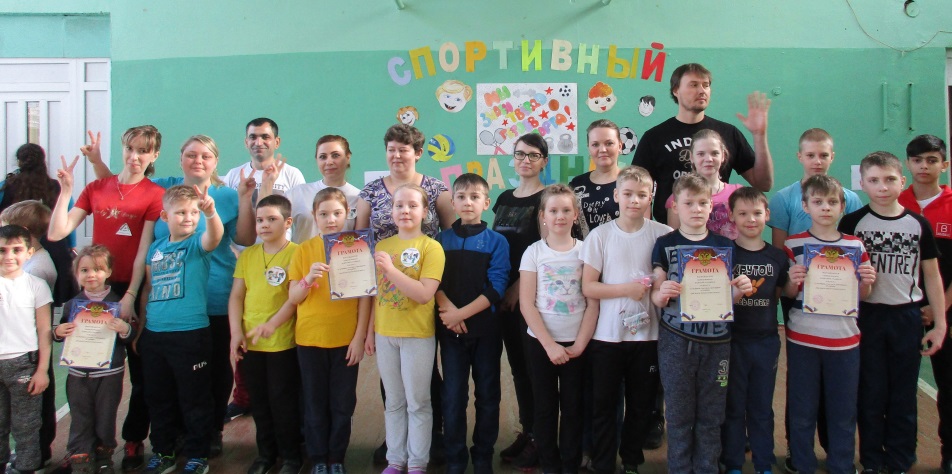 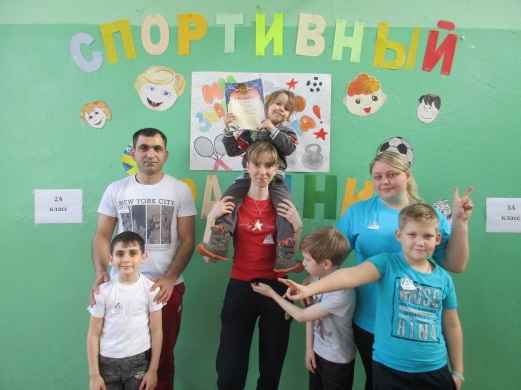 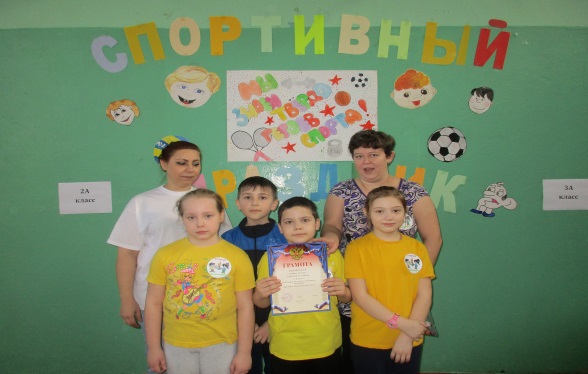 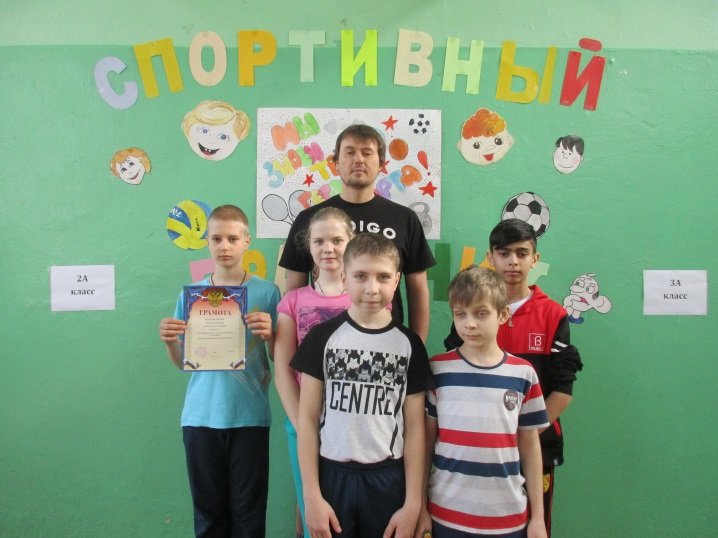 